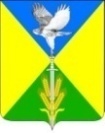 АДМИНИСТРАЦИЯ ВОЛЬНЕНСКОГО СЕЛЬСКОГО ПОСЕЛЕНИЯУСПЕНСКОГО РАЙОНА ПОСТАНОВЛЕНИЕот 02.09.2016г.                                                                                     № 221с. ВольноеОб утверждении методики прогнозирования поступлений доходов в бюджет Вольненского сельского поселения Успенского района, главным администратором которых является администрации Вольненского сельского поселения Успенского районаВ целях реализации статьи 160.1 Бюджетного кодекса Российской Федерации, Постановления Правительства Российской Федерации от 23 июня 2016 года № 574 «Об общих требованиях к методике прогнозирования поступлений доходов в бюджеты бюджетной системы Российской Федерации», приказа министерства финансов Краснодарского края от 31 декабря 2013 года № 537 «О порядке осуществления министерством финансов Краснодарского края бюджетных полномочий администратора доходов краевого бюджета» п о с т а н о в л я ю:1. Утвердить методику прогнозирования поступлений доходов в бюджет Вольненского сельского поселения Успенского района, главным администратором которых является администрации Вольненского сельского поселения Успенского района, согласно приложению к настоящему постановлению.2. Заведующему приемной администрации Вольненского сельского поселения Успенского района (Козлова) обеспечить направление настоящего постановления для размещения (опубликования) на официальном сайте администрации Вольненского сельского поселения Успенского района в информационно-телекоммуникационной сети «Интернет».3. Контроль за выполнением настоящего постановления оставляю за собой.4. Постановление вступает в силу на следующий день со дня его подписания.Глава Вольненского сельского поселенияУспенского района                                                                   С.М. Багдасарян